Отчет о проделанной работе группы № 9 «Светлячки» за II полугодие 2015-2016 уч. г.Воспитатели: Бутенко Е.А., Пономарева Г.Н.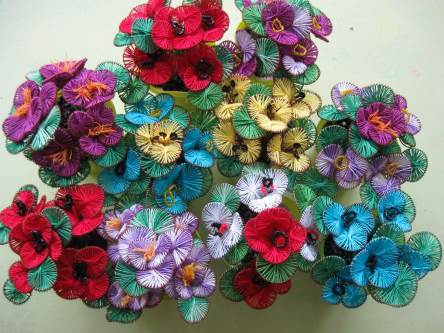 В музее НГГТИ.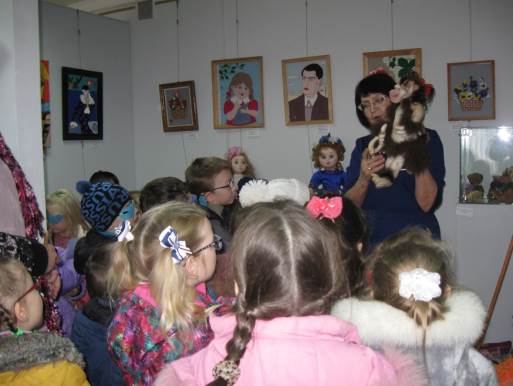 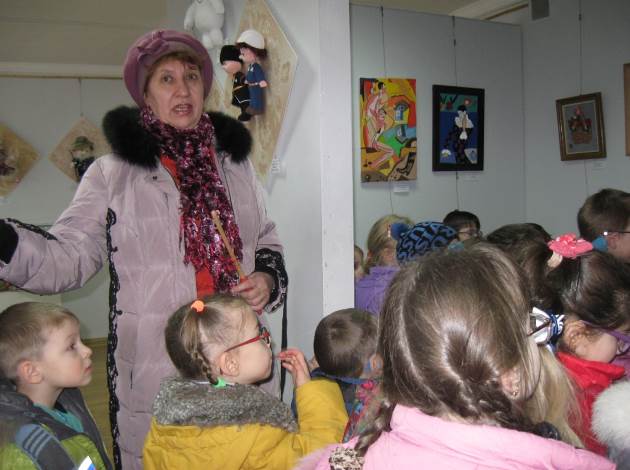 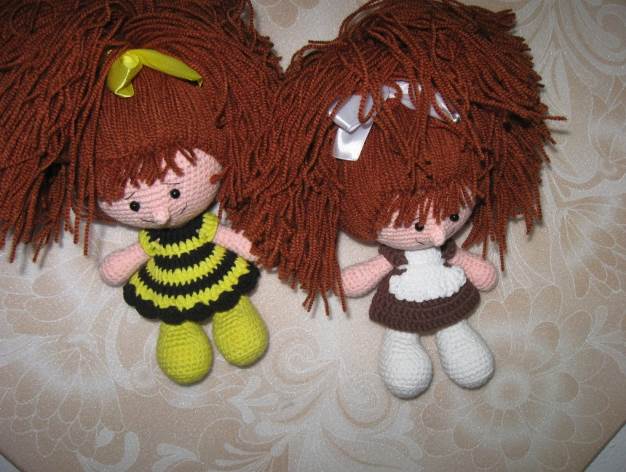 Подарки для пап.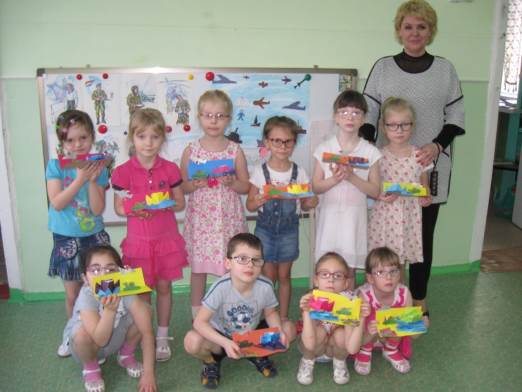 Праздник для пап!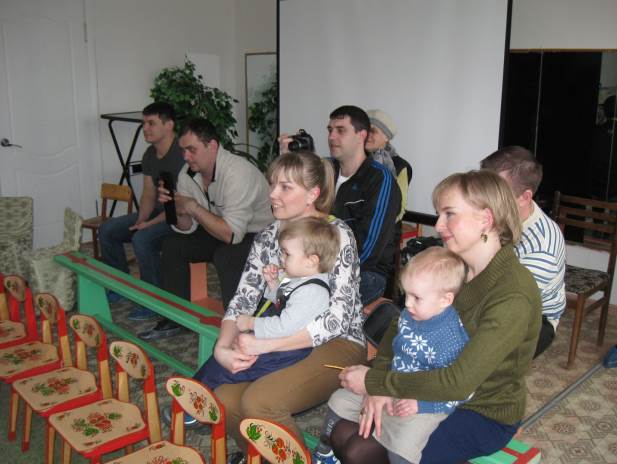 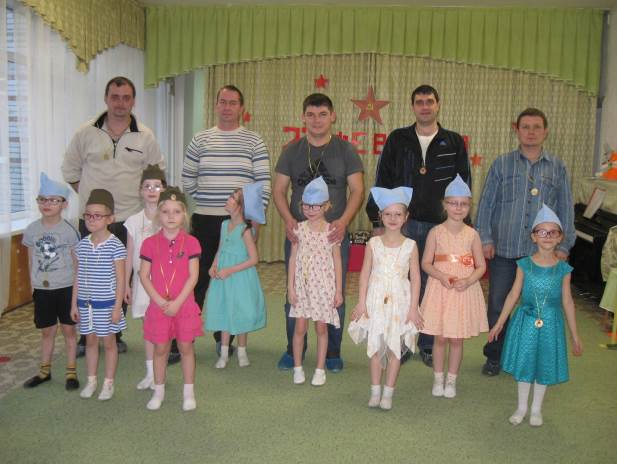 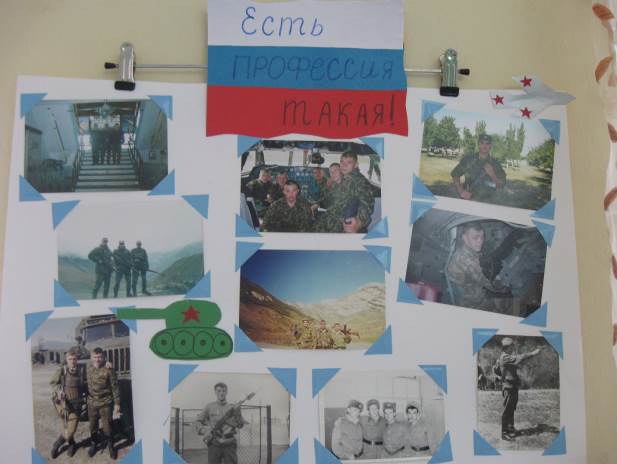 Подарки для любимых мамочек! 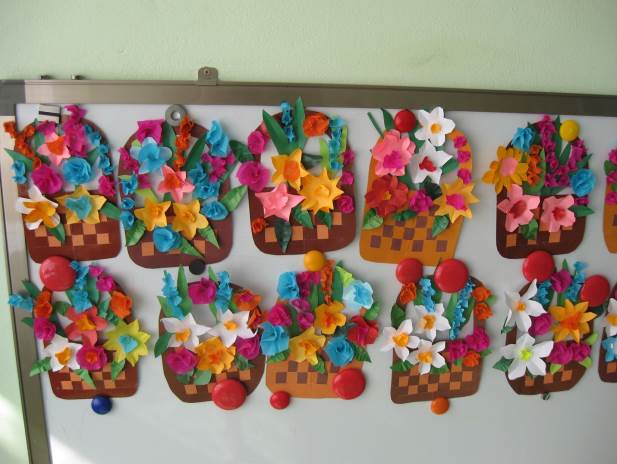 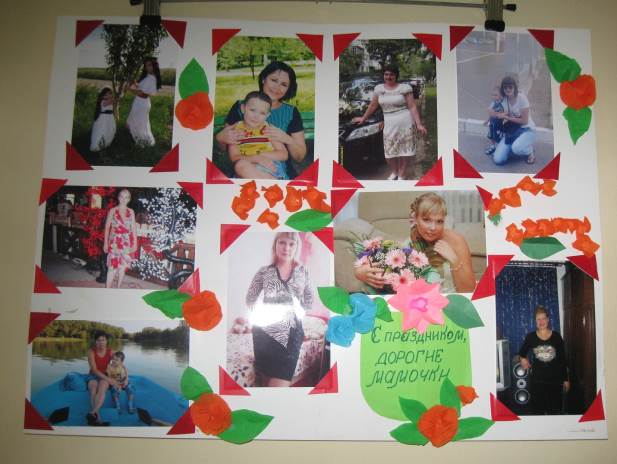 Веселая Масленница.  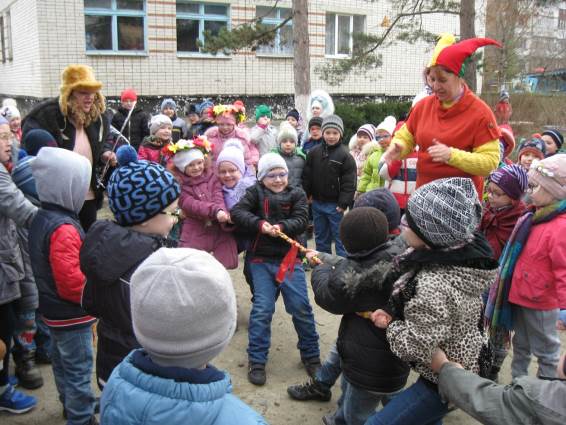 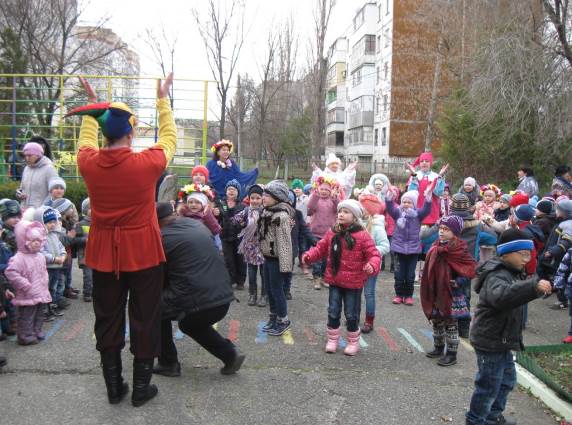 Любим лепить.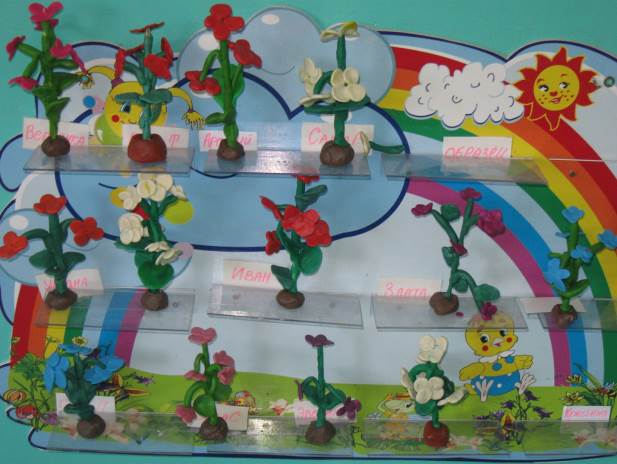 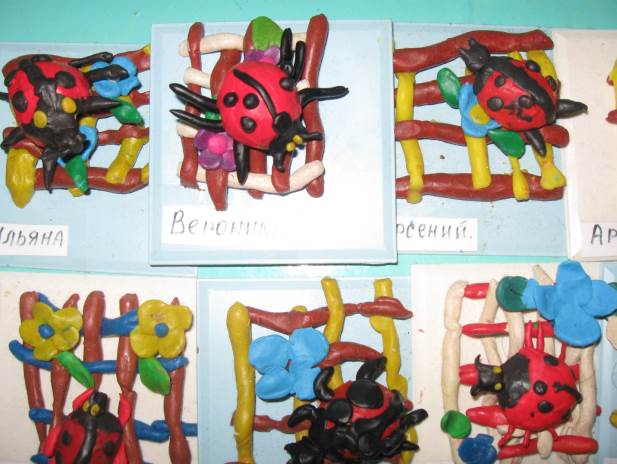 Наша клумба!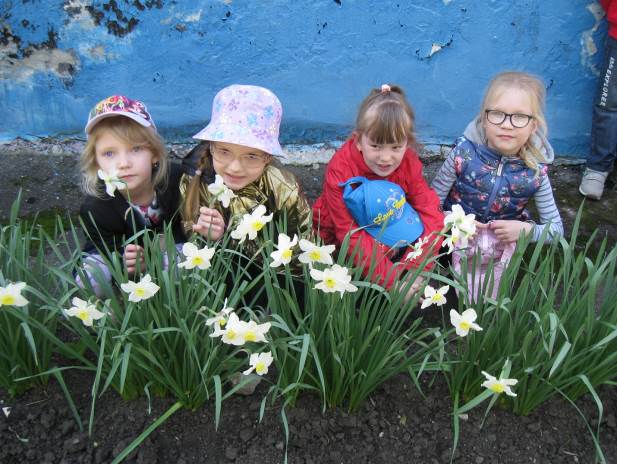 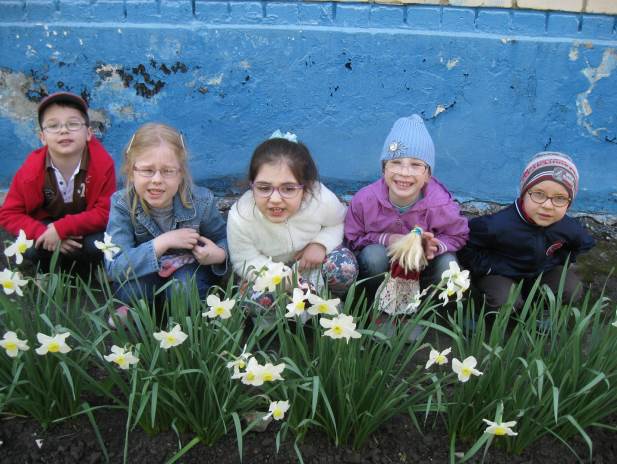 Проект «Путешествие в мир насекомых».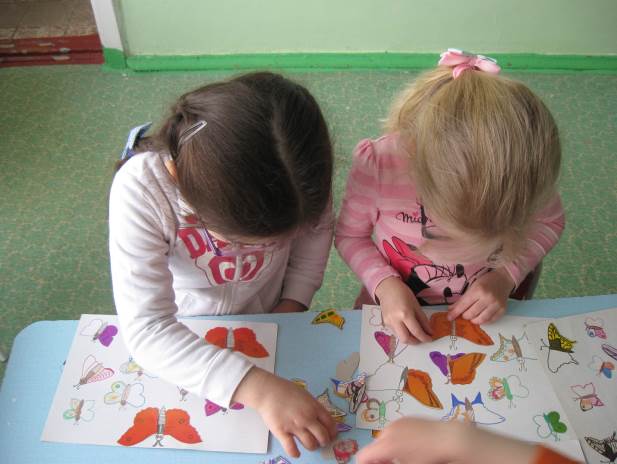 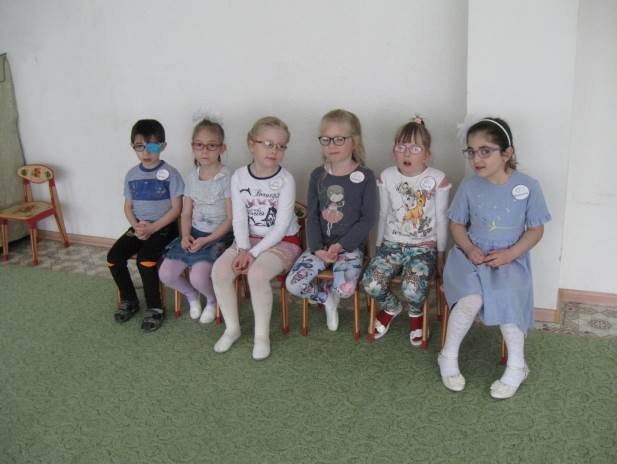 Дефиле необычных бабочек.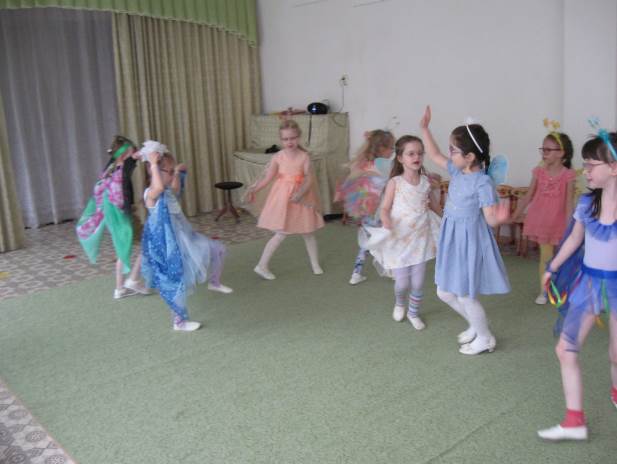 Конкурс чтецов «Весенние мотивы»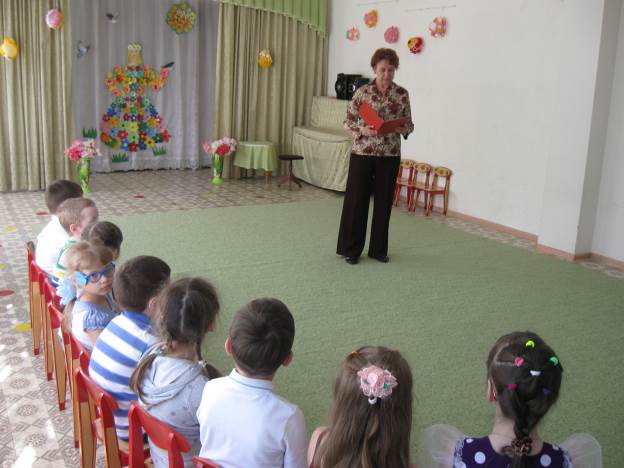 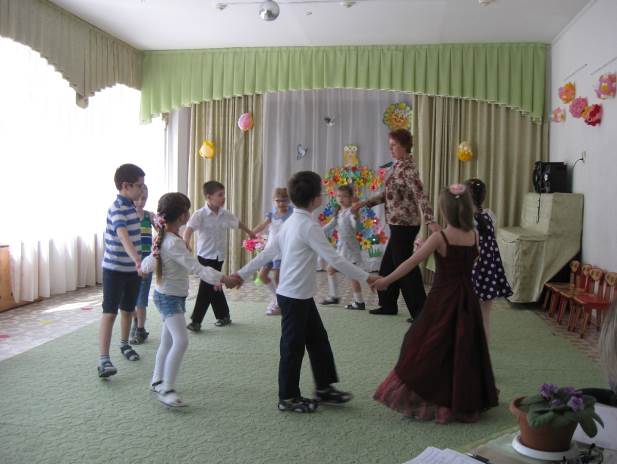 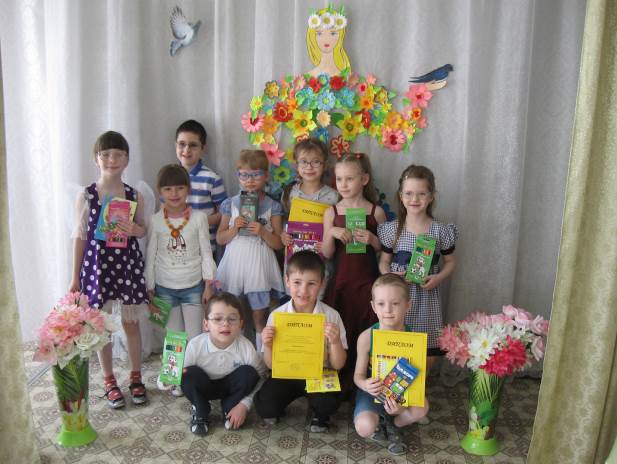 8 марта – мамин день! 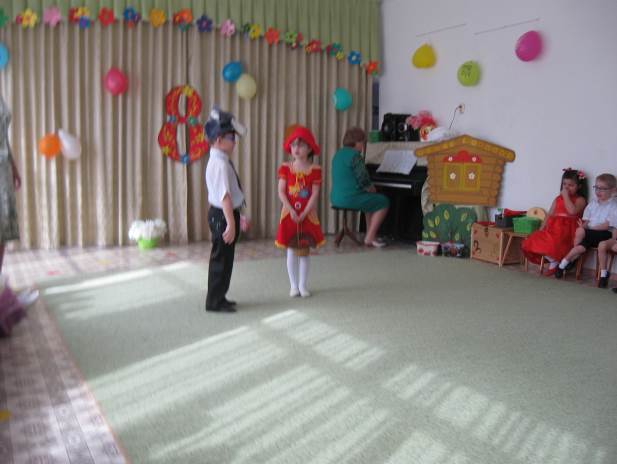 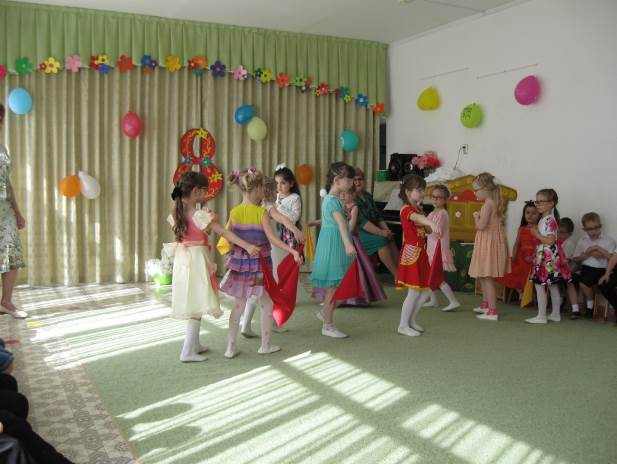 9 мая.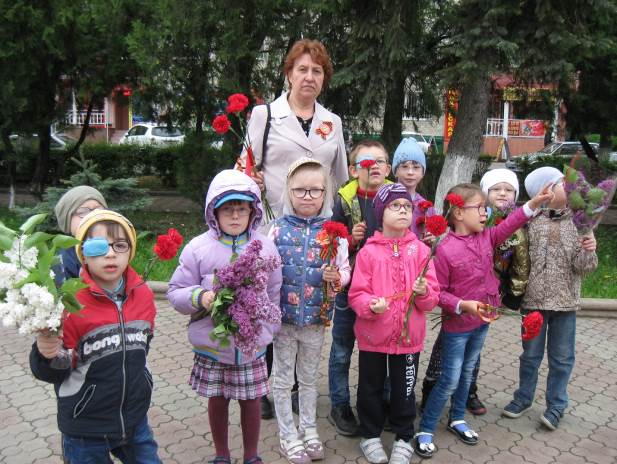 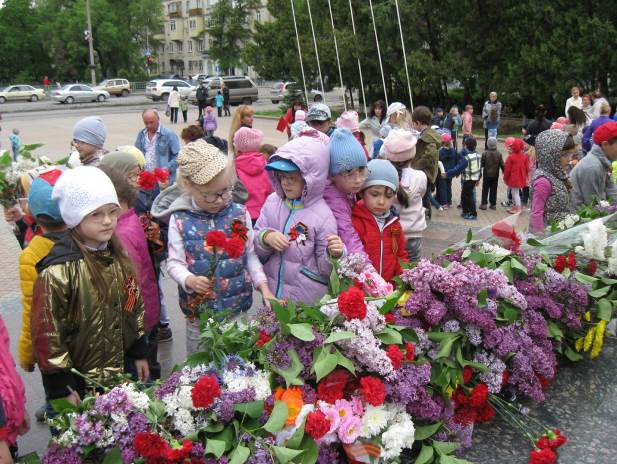 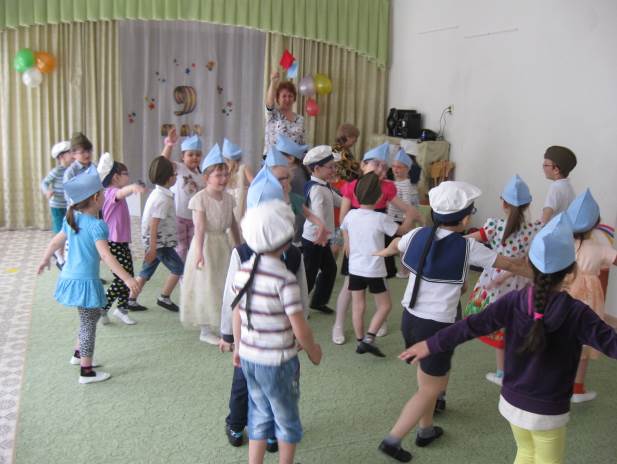 Выпускной бал! 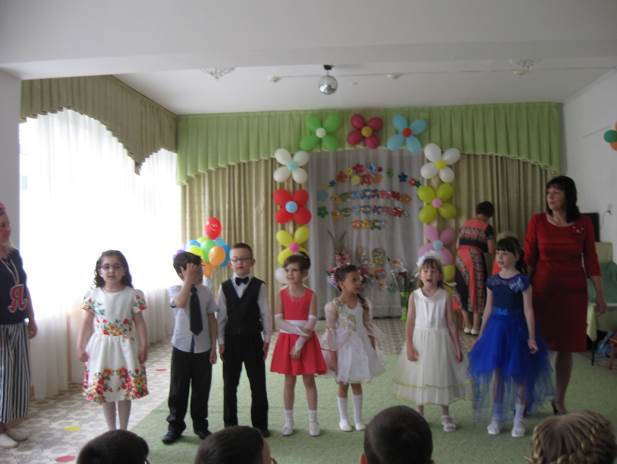 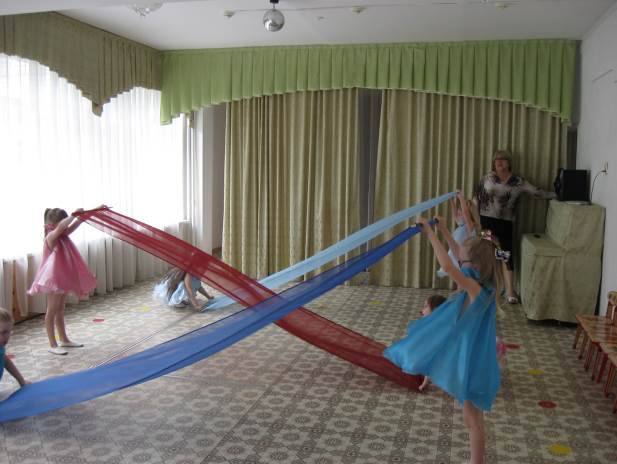 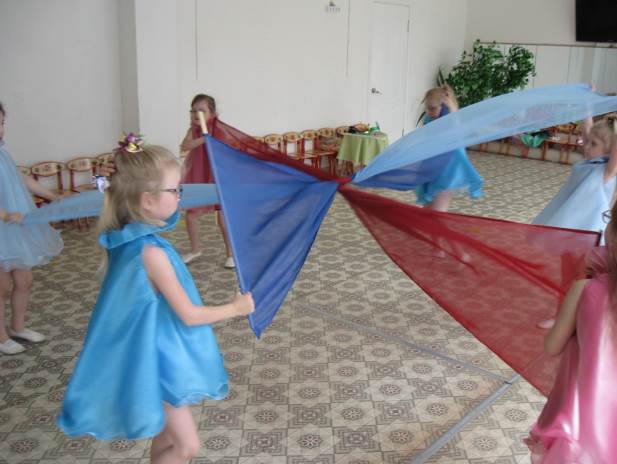 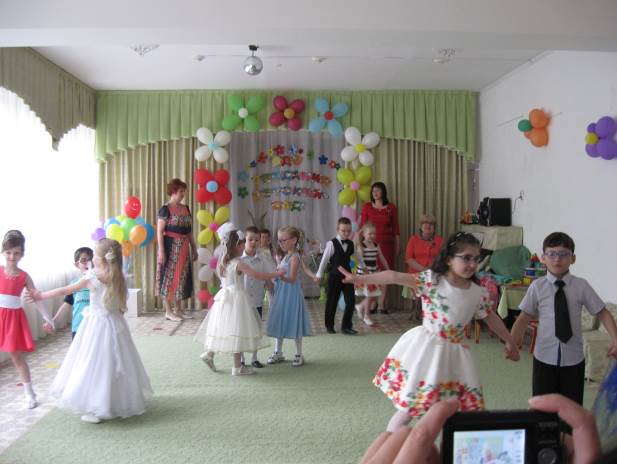 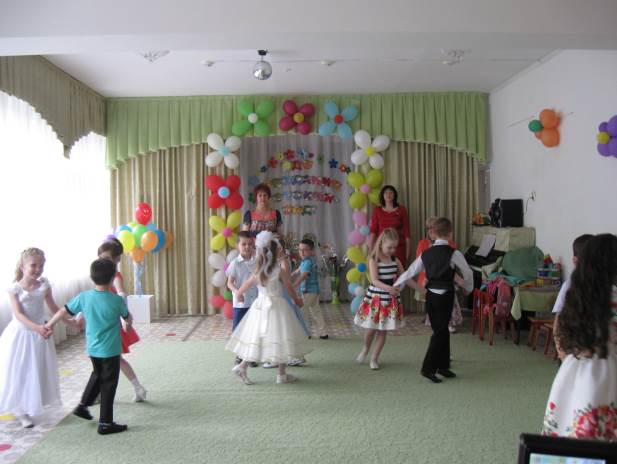 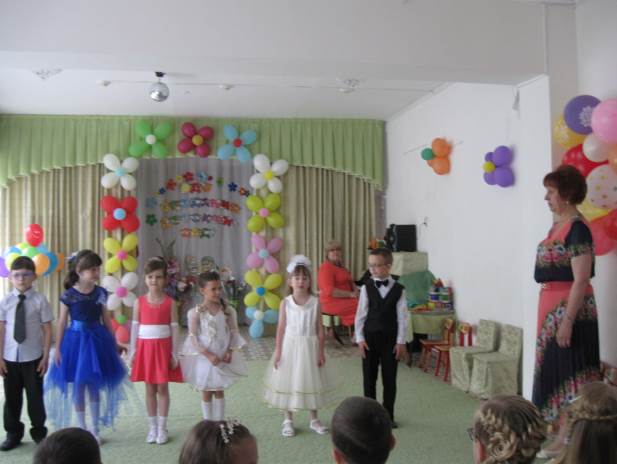 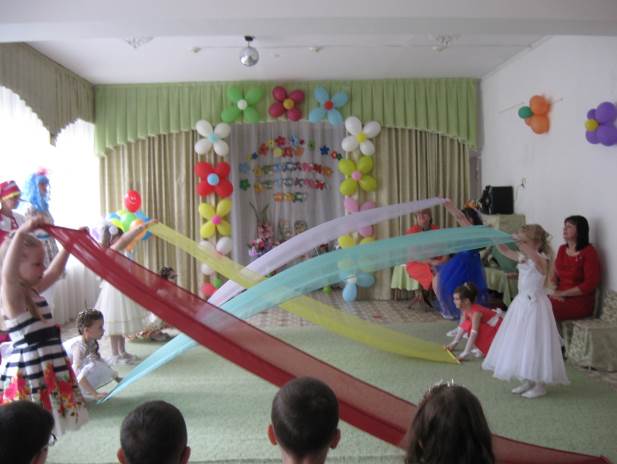 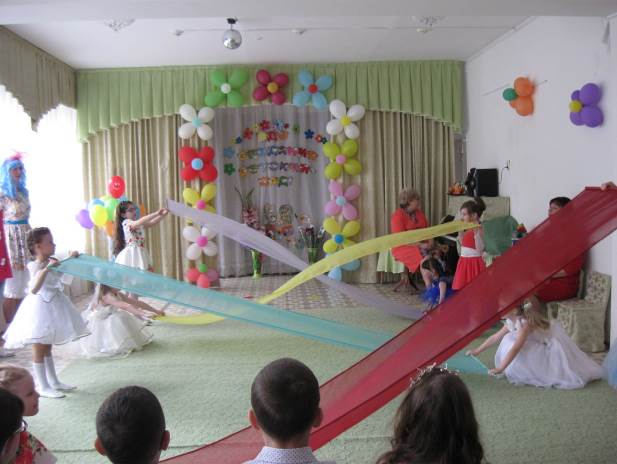 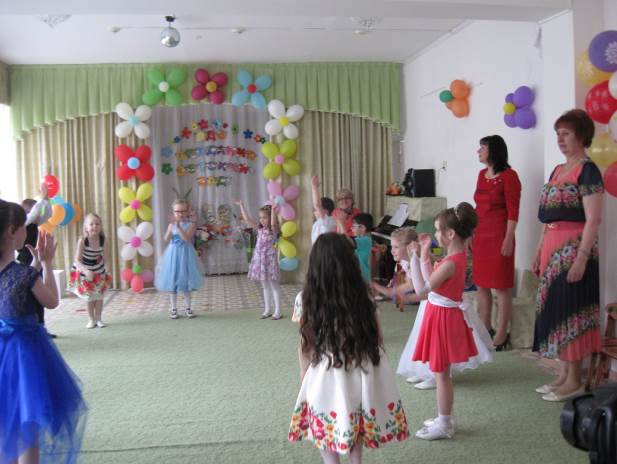 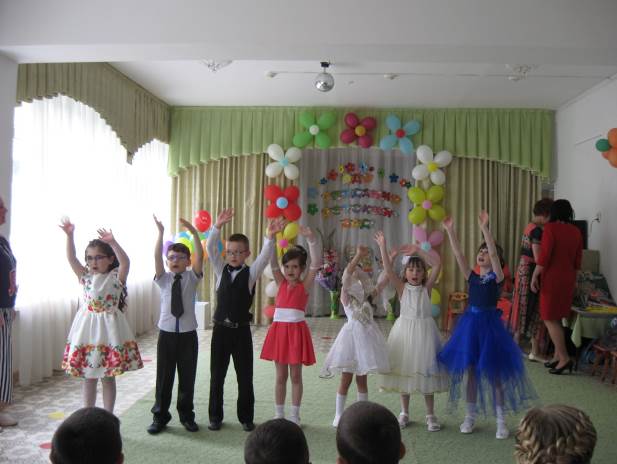 Юбилей детского сада.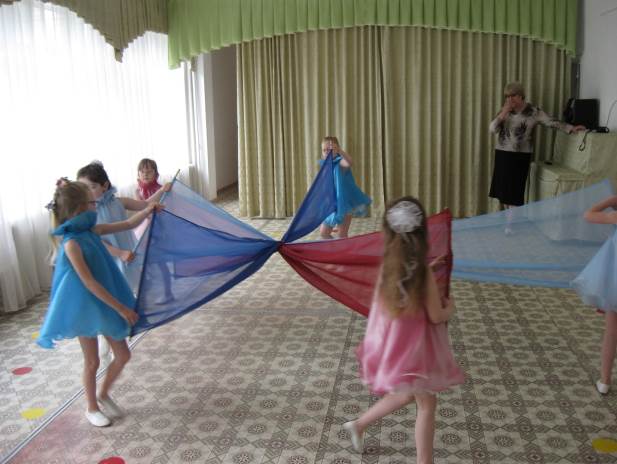 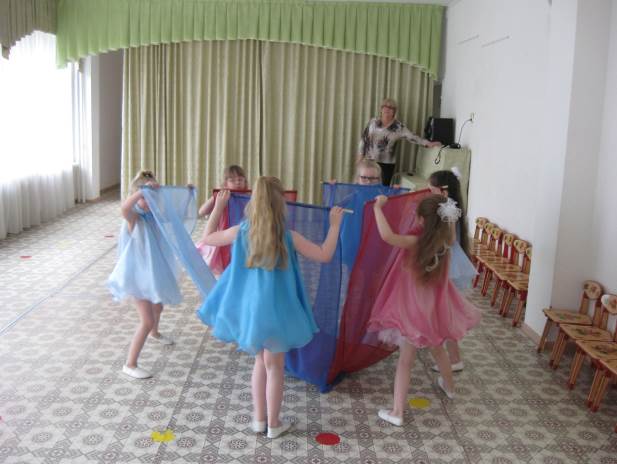 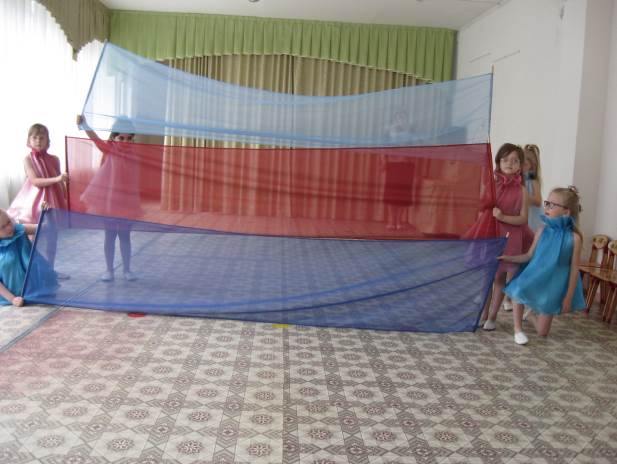 